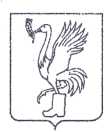 СОВЕТ ДЕПУТАТОВТАЛДОМСКОГО ГОРОДСКОГО ОКРУГА МОСКОВСКОЙ ОБЛАСТИ141900, г. Талдом, пл. К. Маркса, 12                                                          тел. 8-(49620)-6-35-61; т/ф 8-(49620)-3-33-29 Р Е Ш Е Н И Еот __21 мая____  2020 г.                                                           №  34┌                                                                  ┐    Об утверждении Положения о порядке подготовки, утверждения местных нормативов градостроительного проектирования Талдомского городского округа Московской области и внесения в них изменений   В соответствии с Градостроительным кодексом Российской Федерации, Федеральным законом от 06.10.2003 №131-ФЗ «Об общих принципах организации местного самоуправления в Российской Федерации», Постановлением Правительства МО от 17.08.2015 N 713/30 (ред. от 01.08.2017) "Об утверждении нормативов градостроительного проектирования Московской области", Уставом Талдомского городского округа Московской области,  Совет депутатов Талдомского городского округаРЕШИЛ:1. Утвердить Положение о порядке подготовки, утверждения местных нормативов градостроительного проектирования Талдомского городского округа Московской области и внесения в них изменений (Приложение №1).2. Опубликовать настоящее решение в порядке, установленном для официального опубликования муниципальных нормативных правовых актов Талдомского городского округа в общественно-политической газете «Заря» и разместить на официальном сайте Администрации Талдомского городского округа Московской области в сети «Интернет».3. Настоящее решение вступает в силу со дня его официального опубликования.4. Контроль над исполнением настоящего решения возложить на председателя Совета депутатов Талдомского городского округа М.И. Аникеева.Председатель Совета депутатовТалдомского городского округа                                                                          М.И. АникеевГлава Талдомского городского округа                                                                В.Ю. ЮдинПриложение №1к Решению Совета депутатов Талдомского городского округаот 21.05.2020 г. № 34Положениео порядке подготовки, утверждения местных нормативовградостроительного проектирования Талдомского городского округа  Московской области и внесения в них изменений1. Общие положения1.1. Настоящим Положением о порядке подготовки, утверждения местных нормативов градостроительного проектирования Талдомского городского округа  Московской области и внесения в них изменений (далее – “Положение”) определен порядок подготовки, утверждения местных нормативов градостроительного проектирования Талдомского городского округа Московской области (далее – “местные нормативы”) и внесения в них изменений.1.2. Местные нормативы входят в систему муниципальных правовых актов, регламентирующих градостроительную деятельность на территории Талдомского городского округа Московской области.1.3. Местные нормативы представляют совокупность расчетных показателей минимально допустимого уровня обеспеченности объектами местного значения городского округа, относящимися к областям, указанным в пункте 1 части 5 статьи 23 Градостроительного кодекса Российской Федерации, объектами благоустройства территории, иными объектами местного значения городского округа, населения городского округа и расчетных показателей максимально допустимого уровня территориальной доступности таких объектов для населения Талдомского городского округа Московской области.1.4. Местные нормативы разрабатываются в соответствии с Градостроительным кодексом Российской Федерации, Федеральным законом от 06.10.2003 N 131-ФЗ «Об общих принципах организации местного самоуправления в Российской Федерации», распоряжением Главного управления архитектуры и градостроительства Московской области от 23.03.2009 N 14а «Об утверждении методических рекомендаций по подготовке местных нормативов градостроительного проектирования с учетом пространственных особенностей структурно-функциональных организаций территорий муниципальных образований Московской области», Законом Московской области от 05.12.2014 N 164/2014-ОЗ «О видах объектов областного значения, подлежащих отображению на схемах территориального планирования Московской области, видах объектов местного значения муниципального района, поселения, городского округа, подлежащих отображению на схеме территориального планирования муниципального района, генеральном плане поселения, генеральном плане городского округа Московской области», постановлением Правительства Московской области от 17.08.2015 N 713/30 «Об утверждении нормативов градостроительного проектирования Московской области» (далее – “нормативы градостроительного проектирования Московской области”), с учетом законодательства Российской Федерации о техническом регулировании, земельного, лесного, водного законодательств, законодательства об особо охраняемых природных территориях, об охране окружающей среды, об охране объектов культурного наследия (памятников истории и культуры) народов Российской Федерации, иного законодательства Российской Федерации и Московской области.2. Состав местных нормативов2.1. Подготовка и утверждение проекта местных нормативов осуществляется в отношении одного или нескольких видов объектов местного значения.2.2. Местные нормативы включают в себя:1) общие положения;2) основную часть – расчетные показатели минимально допустимого уровня обеспеченности населения городского округа объектами местного значения и расчетные показатели максимально допустимого уровня территориальной доступности таких объектов для населения городского округа;3) материалы по обоснованию расчетных показателей, содержащихся в основной части местных нормативов;4) правила и область применения расчетных показателей, содержащихся в основной части местных нормативов.3. Порядок подготовки местных нормативов3.1. Подготовка местных нормативов осуществляется Администрацией Талдомского городского округа Московской области самостоятельно либо иными лицами, привлекаемыми ею на основании муниципального контракта, заключенного в соответствии с законодательством Российской Федерации о контрактной системе в сфере закупок товаров, работ, услуг для обеспечения государственных и муниципальных нужд.3.2. Подготовка местных нормативов осуществляется с учетом:1) социально-демографического состава и плотности населения на территории Талдомского городского округа Московской области;2) планов и программ комплексного социально-экономического развития Московской области и Талдомского городского округа Московской области;3) предложений органов местного самоуправления и заинтересованных лиц.3.3. После разработки проекта местных нормативов Отдел архитектуры и градостроительства администрации Талдомского городского округа Московской области (далее – “Отдел архитектуры”) осуществляет проверку проекта на соответствие требованиям, установленным Градостроительным кодексом Российской Федерации и настоящим Положением.3.4. Проект местных нормативов подлежит размещению на официальном сайте Администрации Талдомского городского округа Московской области в сети «Интернет» и опубликованию в порядке, установленном для официального опубликования муниципальных правовых актов, иной официальной информации, не менее чем за 2 (два) месяца до их утверждения.3.5. Отдел архитектуры осуществляет сбор и обобщение предложений по проекту местных нормативов.3.6. По результатам проверки проекта местных нормативов с учетом предложений по проекту местных нормативов Глава Талдомского городского округа Московской области принимает решение о направлении проекта местных нормативов в Совет депутатов Талдомского городского округа Московской области для утверждения или об отклонении такого проекта и о направлении его на доработку.3.7. В случае если в нормативах градостроительного проектирования Московской области установлены предельные значения расчетных показателей минимально допустимого уровня обеспеченности объектами местного значения, предусмотренными частью 4 статьи 29.2 Градостроительного кодекса Российской Федерации, для населения муниципальных образований расчетные показатели минимально допустимого уровня обеспеченности такими объектами населения Талдомского городского округа Московской области, устанавливаемые местными нормативами, не могут быть ниже этих предельных значений.3.8. В случае если в нормативах градостроительного проектирования Московской области установлены предельные значения расчетных показателей максимально допустимого уровня территориальной доступности объектов местного значения, предусмотренных частью 4 статьи 29.2 Градостроительного кодекса Российской Федерации, для населения муниципальных образований расчетные показатели максимально допустимого уровня территориальной доступности таких объектов для населения Талдомского городского округа Московской области не могут превышать эти предельные значения.3.9. Расчетные показатели минимально допустимого уровня обеспеченности объектами местного значения городского округа, населения Талдомского городского округа Московской области и расчетные показатели максимально допустимого уровня территориальной доступности таких объектов для населения Талдомского городского округа Московской области могут быть утверждены в отношении одного или нескольких видов объектов, предусмотренных частью 4 статьи 29.2 Градостроительного кодекса Российской Федерации.4. Порядок утверждения местных нормативов4.1. Местные нормативы утверждаются решением Совета депутатов Талдомского городского округа Московской области.4.2. Утвержденные местные нормативы подлежат размещению на официальном сайте Администрации Талдомского городского округа Московской области в сети «Интернет» в срок, не превышающий 5 (пяти) дней со дня утверждения указанных нормативов. 4.3. Утвержденные местные нормативы подлежат размещению в федеральной государственной информационной системе территориального планирования в срок, не превышающий 5 (пяти) дней со дня утверждения указанных нормативов.4.4. Контроль за соблюдением местных нормативов осуществляет Отдел архитектуры.4.5. Отдел архитектуры осуществляет мониторинг развития социальной, инженерной и транспортной инфраструктур, контролирует соблюдение местных нормативов посредством проверки соответствия генерального плана Талдомского городского округа Московской области, документации по планировке территорий местным нормативам и планированию мер по уменьшению либо устранению разницы между значениями показателей, характеризующих текущую ситуацию, и значениями местных нормативов.5. Внесение изменений в местные нормативы5.1. Внесение изменений в местные нормативы осуществляется в соответствии со статьей 29.4 Градостроительного кодекса Российской Федерации и настоящим Положением.5.2. Основаниями для рассмотрения Отделом архитектуры вопроса о внесении изменений в местные нормативы являются: 1) несоответствие местных нормативов законодательству в области градостроительной деятельности, возникшее в результате внесения в такое законодательство изменений;2) утверждение планов и программ комплексного социально-экономического развития Московской области и Талдомского городского округа Московской области, влияющих на расчетные показатели местных нормативов;3) поступление предложений органов местного самоуправления Талдомского городского округа Московской области и заинтересованных лиц о внесении изменений в местные нормативы.5.3. Отдел архитектуры в течение 30 (тридцати) дней со дня поступления предложения о внесении изменения в местные нормативы рассматривает поступившее предложение и принимает решение о подготовке проекта о внесении изменения в местные нормативы или об отклонении предложения о внесении изменения в местные нормативы с указанием причин отклонения и направляет копию такого решения заявителю.5.4. Порядок подготовки и утверждения внесения изменений в местные нормативы осуществляется аналогично порядку подготовки и утверждения местных нормативов, определенному статьями 3 и 4 настоящего Положения.